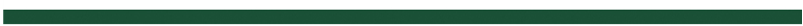 GGL 1e. Green Gold Label Raw Material Statement for supplying the Japanese marketVersion 1-3
March 2024<name and address of the producer>Raw Material StatementI, [signees name ] , in name of  [Supplier name],  declare that[  number   ]   [m³/MT ) ] of the total of [number ] [m³/ MT] of raw material (to be) supplied to [Producer name] in the period from [date 1] until date 2] consists 100% of organic material that originates from either:GGL Endorsed certification schemes1 GGL endorsed certification scheme2  NOT covered by an endorsed certification scheme (see option b)  [name of GGL endorsed scheme and claim] for which the certificate numbers are listed below. Or;Non-endorsed material1 In compliance with GGL Instruction 1d (instruction document for supplying the Japanese market)  NOT in compliance with GGL Instruction 1d and state areas of non-compliance: [insert principles and criteria NOT in compliance] The total of [number ] [m³/ MT] of raw material (to be) supplied to [Producer name] in the period from [date 1] until date 2].The material has the following characteristics:Product description: 	______________________________________________Name of (tree/plant/other) species and full scientific name:
 	________________________________________________________________Country of harvest, and where applicable: 	______________________________Sub-national region of harvest: 	_____________________________________Plantation or area of harvest: 	______________________________________[When available, geolocation: 	____° ___’ __.__’’ N and ____° ___’ __.__’’ E ]Quantity (m³/MT )): 	_______________________________________________This material is categorized under Japanese FIT / FIP regulations as:

 Woody biomass – processing residues (GGL Instruction 1d paragraph B.2.1) Woody biomass – other harvested trees (GGL Instruction 1d paragraph B.2.2)
 Woody biomass – forestry residues (GGL Instruction 1d paragraph B.2.3) Biomass from list of eligible fuels (GGL Instruction 1d paragraph B.1)

The raw material complies with GGL instruction document 1dThe material mentioned on this declaration either GGL controlled or covered by a GGL endorsed scheme complies with the following principles of GGL Instruction 1d.Principle 1.	Applicable requirements for producers and first collectors are followedPrinciple 2.	Applicable requirements for supplier verification are followed5Principle 3. 	All volumes origination from the producer shall be traceable Principle 4. 	The producer does not deliberately produce any waste or residues or expand the operation in order to produce more waste or residues.Principle 5. 	A management system is in place for all operations at the processing site.Principle 6.	Relevant international, national, regional and local laws and regulations are complied with in all operations and transactions.	Principle 7.	Labour rights of workers and staff are safeguarded.Principle 8. 	Health and Safety of workers and staff are protected.Principle 9.	Transparency and a grievance mechanism are established.Principle 10. 	Relevant documents and yearly summaries are stored for at least 5 years.I agree that by signing this statement an independent accredited GGL Certification Body and GGL Participant, can verify this claim and compliance with the identified GGL standards and normative document. I will do everything within my power to assist the Certification Body and GGL Participant in retrieving the information and documentation necessary to meet the certification requirements relevant to this statement. Certificate numberName of supplier as on the certificate__________________________________________________________(Place and date)(Company name & stamp)(Initials, surname, signature)